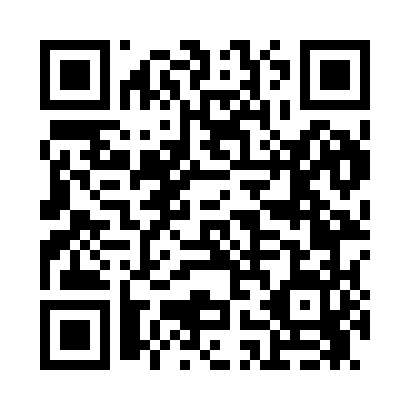 Prayer times for Truman, Minnesota, USAMon 1 Jul 2024 - Wed 31 Jul 2024High Latitude Method: Angle Based RulePrayer Calculation Method: Islamic Society of North AmericaAsar Calculation Method: ShafiPrayer times provided by https://www.salahtimes.comDateDayFajrSunriseDhuhrAsrMaghribIsha1Mon3:505:401:225:289:0410:532Tue3:515:401:225:289:0310:533Wed3:525:411:225:289:0310:524Thu3:535:421:225:289:0310:525Fri3:535:421:235:289:0310:516Sat3:555:431:235:289:0210:507Sun3:565:441:235:289:0210:508Mon3:575:441:235:289:0110:499Tue3:585:451:235:289:0110:4810Wed3:595:461:235:289:0010:4711Thu4:005:471:235:289:0010:4612Fri4:015:481:245:288:5910:4513Sat4:035:481:245:288:5910:4414Sun4:045:491:245:288:5810:4315Mon4:055:501:245:288:5710:4216Tue4:075:511:245:288:5610:4017Wed4:085:521:245:288:5610:3918Thu4:105:531:245:288:5510:3819Fri4:115:541:245:278:5410:3620Sat4:135:551:245:278:5310:3521Sun4:145:561:245:278:5210:3422Mon4:155:571:245:278:5110:3223Tue4:175:581:245:268:5010:3124Wed4:195:591:245:268:4910:2925Thu4:206:001:245:268:4810:2826Fri4:226:011:245:258:4710:2627Sat4:236:021:245:258:4610:2528Sun4:256:031:245:258:4510:2329Mon4:266:041:245:248:4410:2130Tue4:286:051:245:248:4310:2031Wed4:296:061:245:238:4210:18